15/09/2023, 15:16Bionexo2023159EM49698HEMUO Instituto de Gestão e Humanização – IGH, entidade de direito privado e sem fins lucrativos, classificadocomo Organização Social, vem tornar público o resultado da Tomada de Preços, com a finalidade deadquirir bens, insumos e serviços para o Rua R-7, S/N, Setor Oeste, Goiânia, CEP: 74.125-090, comendereço à Rua R-7, S/N, Setor Oeste, Goiânia, CEP: 74.125-090.Art. 10º Não se exigirá a publicidade prévia disposta no artigoII. EMERGÊNCIA: Nas compras ou contratações realizadas em caráter de urgência ou emergência,caracterizadas pela ocorrência de fatos inesperados e imprevisíveis, cujo não atendimento imediato sejamais gravoso, importando em prejuízos ou comprometendo a segurança de pessoas ou equipamentos,reconhecidos pela administração.Bionexo do Brasil LtdaRelatório emitido em 15/09/2023 15:16CompradorIGH - HEMU - Hospital Estadual da Mulher (11.858.570/0002-14)Rua R 7, esquina com Av. Perimetral s/n - Setor Oeste - GOIÂNIA, GO CEP: 74.530-020Relação de Itens (Confirmação)Pedido de Cotação : 310780211COTAÇÃO Nº 49698 MEDICAMENTO - HEMU SET/2023Frete PróprioObservações: *PAGAMENTO: Somente a prazo e por meio de depósito em conta PJ do fornecedor. *FRETE: Só serão aceitas propostas comfrete CIF e para entrega no endereço: RUA R7 C/ AV PERIMETRAL, SETOR COIMBRA, Goiânia/GO CEP: 74.530-020, dia e horário especificado.*CERTIDÕES: As Certidões Municipal, Estadual de Goiás, Federal, FGTS e Trabalhista devem estar regulares desde a data da emissão daproposta até a data do pagamento. *REGULAMENTO: O processo de compras obedecerá ao Regulamento de Compras do IGH, prevalecendoeste em relação a estes termos em caso de divergência.Tipo de Cotação: Cotação EmergencialFornecedor : Todos os FornecedoresData de Confirmação : TodasFaturamentoMínimoPrazo deEntregaValidade daPropostaCondições dePagamentoFornecedorFreteObservaçõesPrestamed HospitalarEireliGOIÂNIA - GO2 dias apósconfirmação1R$ 500,000017/09/202330 ddlCIFnullLuiz Prestamed - nullvendas10@asthamed.com.brMais informaçõesRM Hospitalar LtdaGOIÂNIA - GOThais Novo - nullrmh.clcn8@gmail.comMais informações1dias após23R$ 150,0000R$ 500,000017/09/202317/09/202330 ddl30 ddlCIFCIFnullconfirmaçãoVFB BRASIL LTDAVALPARAÍSO DE GOIÁS - GOLuana Silva - nullprivado2@vfbbrasil.comMais informações2dias apósLUANA SOUZA 61995276756VFB BRASILconfirmaçãoProgramaçãode EntregaPreço PreçoUnitário FábricaProdutoCódigoFabricanteEmbalagem Fornecedor Comentário JustificativaRent(%) Quantidade Valor Total Usuário;- Hospidrogas,Medfutura,DaniellyEvelyn24 MG/MLAMINOFILINA SOL INJ24 MG/ ML 10 ML -AMPOLASOL INJ CX Prestamed100 AMP VD HospitalarWerbran, ImperioPharma e ProHealth Nãorespondeu e-mailde homologação.Pereira DaCruzR$R$R$999,0000256312804637838---AMINOFILINA, HIPOLABORFENTANEST, CRISTALIAAERODINI, TEUTO BRAS.nullnullnull100 Ampola500 Unidade20 Frasco9,9900 0,0000TRANS X 10MLEireli15/09/202314:28;- Amazonia eWerbran Nãorespondeu e-mailde homologação.- Medilar, Dipha,Multifarma,DaniellyEvelynPereira DaCruzCITRATO DE0,05 MG/MLSOL INJFENTANILA SOL. INJ0MCG/ML AMPOLA DEPrestamed5R$R$R$3IM/IV CX 25 HospitalarFA VD AMB X Eireli0 MLCientifica,10ML - > NÃO DEVEAPRESENTAR4,4220 0,00002.211,0000Coop.Unimed,Rioclarense e UniHospitalar Nãoatende acondição depagamento/prazo.115/09/202314:28FOTOSSENSIBILIDADE.DaniellyEvelynPereira DaCruzSULFATO DESALBUTAMOLAEROSOL00MCG/DOSE -FRASCO100MCG/DOSE PrestamedR$R$R$325,600015AER CT TBAL X 200DOSESHospitalarEireli-16,2800 0,0000115/09/202314:28TotalParcial:R$620.03.535,6000Total de Itens da Cotação: 15Total de Itens Impressos: 3Programaçãode EntregaPreço PreçoUnitário FábricaProdutoCódigoFabricanteEmbalagem Fornecedor Comentário JustificativaRent(%) Quantidade Valor Total UsuárioDaniellyEvelynPereira DaFENOBARBITAL SOLINJ 100MG/ML 2ML(M) -> AMPOLA 200MGFENOCRIS100MG/ML(FENOBARBITAL)25AMP.2ML*B1*PVC- CRISTALIARMHospitalarLtda;- Pontamed Nãorespondeu e-mailde homologação.R$R$R$120,36007818612--CAIXAnullnull50 Unidade100 AmpolaCruz2,4072 0,000015/09/202314:28HIDRALAZINA SOL INJ 29937NEPRESOL, CRISTALIA P. Q. FARM. LTDA20 MG/MLSOL INJIM/IV CX 50AMP VDTRANS X 1MLRMHospitalarLtda;- Astra e GlobalNão respondeu e- 6,2710 0,0000mail dehomologação. -Rioclarense,Medilar eR$R$R$627,1000DaniellyEvelynPereira DaCruz20MG/ML - 1ML -AMPOLA15/09/202314:28Coop.Unimed Nãohttps://bionexo.bionexo.com/jsp/RelatPDC/relat_adjudica.jsp1/2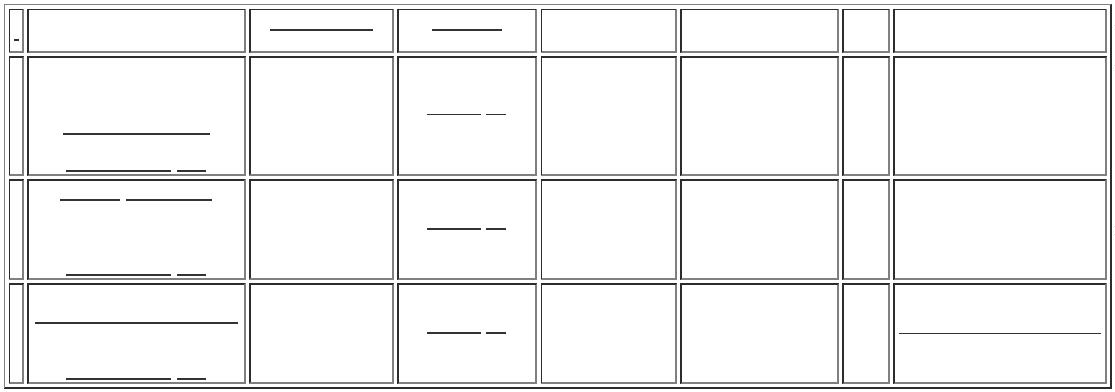 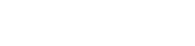 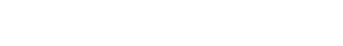 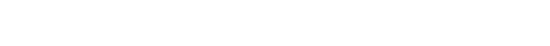 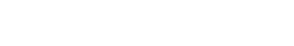 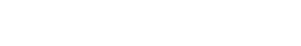 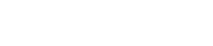 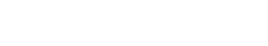 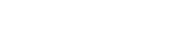 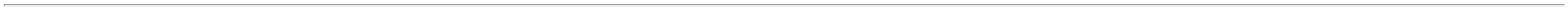 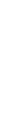 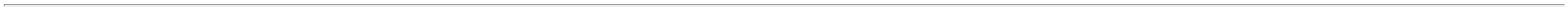 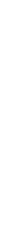 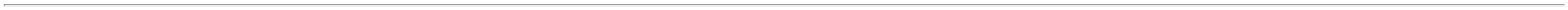 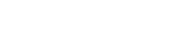 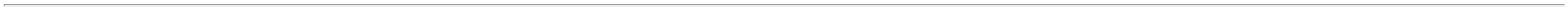 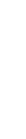 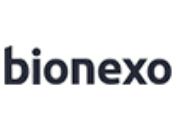 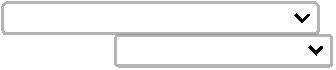 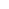 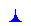 15/09/2023, 15:16Bionexoatende acondição depagamento/prazo.;- RioclarenseDaniellyEvelynPereira DaCruzNão atende acondição depagamento/prazo.- Global NãoMETARAMINOL SOLINJ 10MG/1ML -AMPOLARMHospitalarLtdaARAMIN 10MG/ML.25AMP.1ML*AMBAR*PVC,CRISTALIAR$R$R$1115058-CXnull200 Ampola18,5784 0,00003.715,6800respondeu e-mailde homologação.15/09/202314:28;- Medilar, MedCenter,Rioclarense,Dipha eCoop.Unimed Nãoatende acondição depagamento/prazo.DaniellyEvelynPereira DaCruzMORFINA SOL INJ0,2MG/ML 1ML RAQUI 18561(M) - AMPOLARMHospitalarLtdaDIMORF 0.2MG/ML.1ML.SP.C/50AMP*A1*PVC,CRISTALIAR$R$R$12-CXnull200 Ampola6,2710 0,00001.254,2000-Pontamed,Global e15/09/202314:28Hospidrogas Nãorespondeu e-mailde homologação.TotalParcial:R$550.05.717,3400Total de Itens da Cotação: 15Total de Itens Impressos: 4Programaçãode EntregaPreço PreçoUnitário FábricaProdutoCódigoFabricanteEmbalagem Fornecedor Comentário JustificativaRent(%) Quantidade Valor Total Usuário;- Amazonia,Pontamed eHospidrogas Nãorespondeu e-mailde homologação.- Multifarma, MedCenter, Viva,Rioclarense eMedilar Nãoatende acondição deENOXAPARINA SODICA40MG/ML - SERINGADaniellyEvelynPereira DaPRE-PREENCHIDA -(SC) -> COMNOXX 40MG/0,4ML SOL INJ CX C/10 SER(ENOXAPARINA DE 40 MG) - BLAU - BLAUVFB BRASILLTDAR$R$R$6DISPOSITIVO DESEGURANÇA DEACORDO COM NR-32 EPORT. 1746 DE 30 DEAGOSTO DE 2011.38989-1null200 SeringaCruz15,8087 0,00003.161,740015/09/202314:28pagamento/prazo.;- Pontamed NãoDaniellyEvelynPereira DaCruzrespondeu e-mailde homologação.- Rioclarense Nãoatende aOXACILINA SOL INJOXACILINA SODICA 500MG CX C/100FR-AMPS/DILU. (G)BLAU - blau - blauVFB BRASILLTDAR$R$R$900,5000136746-1null200 Frasco500 MG - FRASCO4,5025 0,0000condição depagamento/prazo.15/09/202314:28TotalParcial:R$400.04.062,2400Total de Itens da Cotação: 15Total de Itens Impressos: 2TotalGeral:R$1570.013.315,1800Clique aqui para geração de relatório completo com quebra de páginahttps://bionexo.bionexo.com/jsp/RelatPDC/relat_adjudica.jsp2/2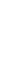 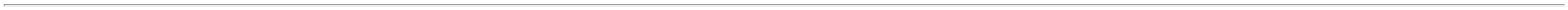 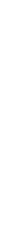 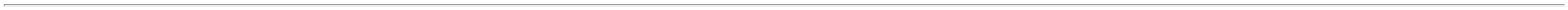 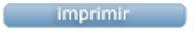 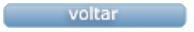 